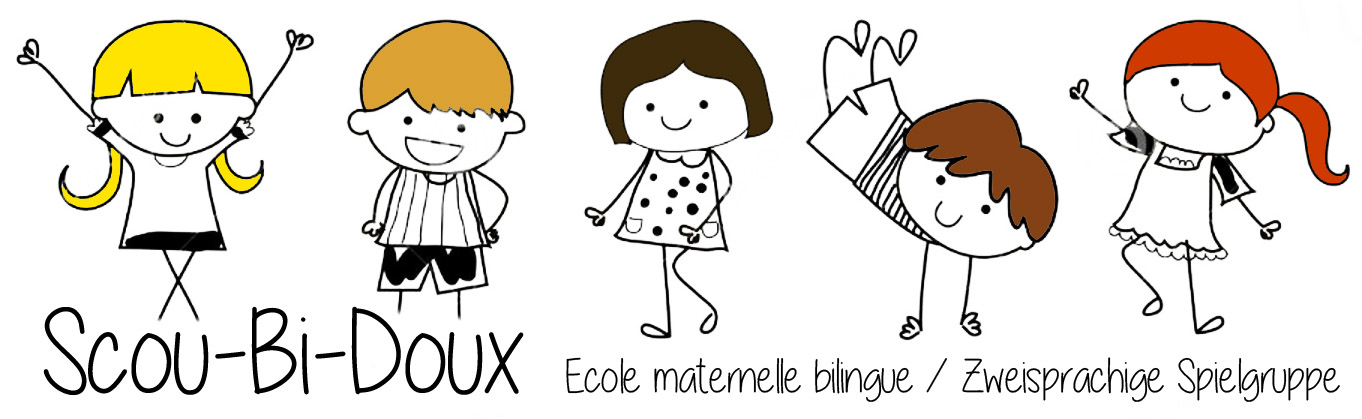  Cours de langues pour enfants            De 4 à 6ansL’apprentissage d’une langue étrangère est un enrichissement important pour le jeune enfant.Cela l’amuse, lui ouvre de nouveaux horizons et contribue au développement harmonieux de la personnalité.Le jeune enfant a un contact très différent avec les langues que les adultes, il apprendra sans effort et de façon inconsciente, par imitation sous forme de jeux ,de la même façon qu’il apprend sa langue maternelle. Allemand  Mardi pour les 1H               Jeudi pour les 2H Horaire :     15h45 à 16h45 Tarifs :        60.- par mois goûter compris Renseignements et inscriptions : Ecole SCOUBIDOUX allée des Platanes 13-15                      1752 Villars-sur-Glâne scoubidoux@bluewin.ch                           Tél : 0792864382